Johns Creek Foundation Student Alliance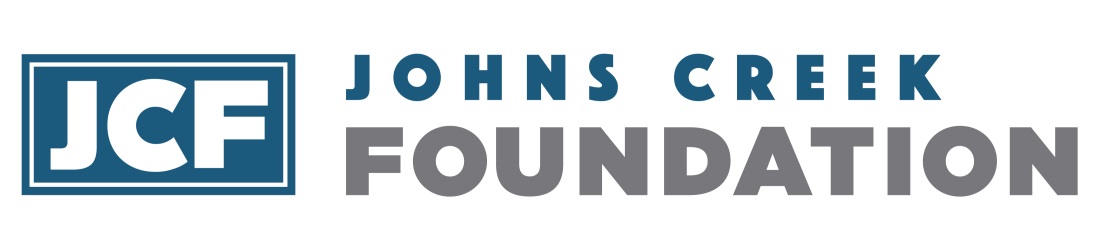 Application for Project ConsiderationName of Person or Organization Requesting SupportContact EmailContact PhoneDate Needed ByResources AvailableResources AvailableExplanation of Project/ProblemExplanation of Project/Problem